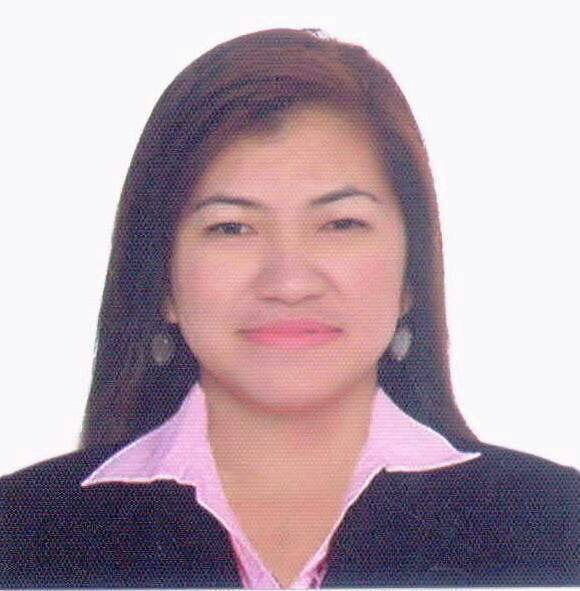 WayneWayne.350015@2freemail.com 	CAREER OBJECTIVE:A level headed, calm and unflappable individual who is able to carry out any customer service role professionally and effectively. Has a long track record of exceeding customer’s expectations and of improving customer relationships. I do this through having an in-depth understanding of the tasks, responsibilities and skills involved in customer service work.QUALIFICATION:Skilled in Basic Microsoft Office (MS Word, MS Power Point, MS Excel)Good Communication SkillsCan work under pressureAble to learn quickly and apply knowledge to new application.Willing to take an extra responsibility to get the work done.EDUCATIONAL ATTAINTMENT:Tertiary	            : 	Bachelor of Science in Business Administration				Major in Operations Management				University of the Assumption				City of San Fernando, Pampanga				2009 - 2014Secondary		:  	Pampanga High SchoolCity of San Fernando, Pampanga2005 - 2009INTERNSHIPSubaru Pampanga, PhilippinesDec 2013 – March 2014WORKING EXPERIENCE:D’champ Concrete ProductPampanga, PhilippinesCustomer ServiceApril 2015 – January 2017 Responsibilities:Resolve customer complaints via phone or email.Use telephones to reach out to customers and verify account information.Greet customers warmly and ascertain problem or reason for calling.Suggest solutions when a product malfunctions.Provide answers to inquiries involving a company's product or services.Close out or open call records.Compile reports on overall customer satisfaction.Invecs Auto Centrum	Pampanga, Philippines	Sales Consultant	April 2014 – April 2015Responsibilities:Understanding cars by studying their features and capabilities.Should always have in hand competitive analysis of other car, most be well verse in knowing other competitive cars.Performing walk-around by keeping good rapport with new and old customers.Understanding what the buyer wants and presenting car model according to customer’s taste and preferences. Ensuring that customers understand the vehicle’s operating features, paperwork and warranty.Monitoring the situation of the market, finding out the competitors latest innovation of the products.PERSONAL DATA:Date of Birth		:		October 04, 1992Age			:		24 y/oGender 		:		Female Citizenship 		:		FilipinoCivil Status 		:		SingleVisa Status		:		Visit Visa 